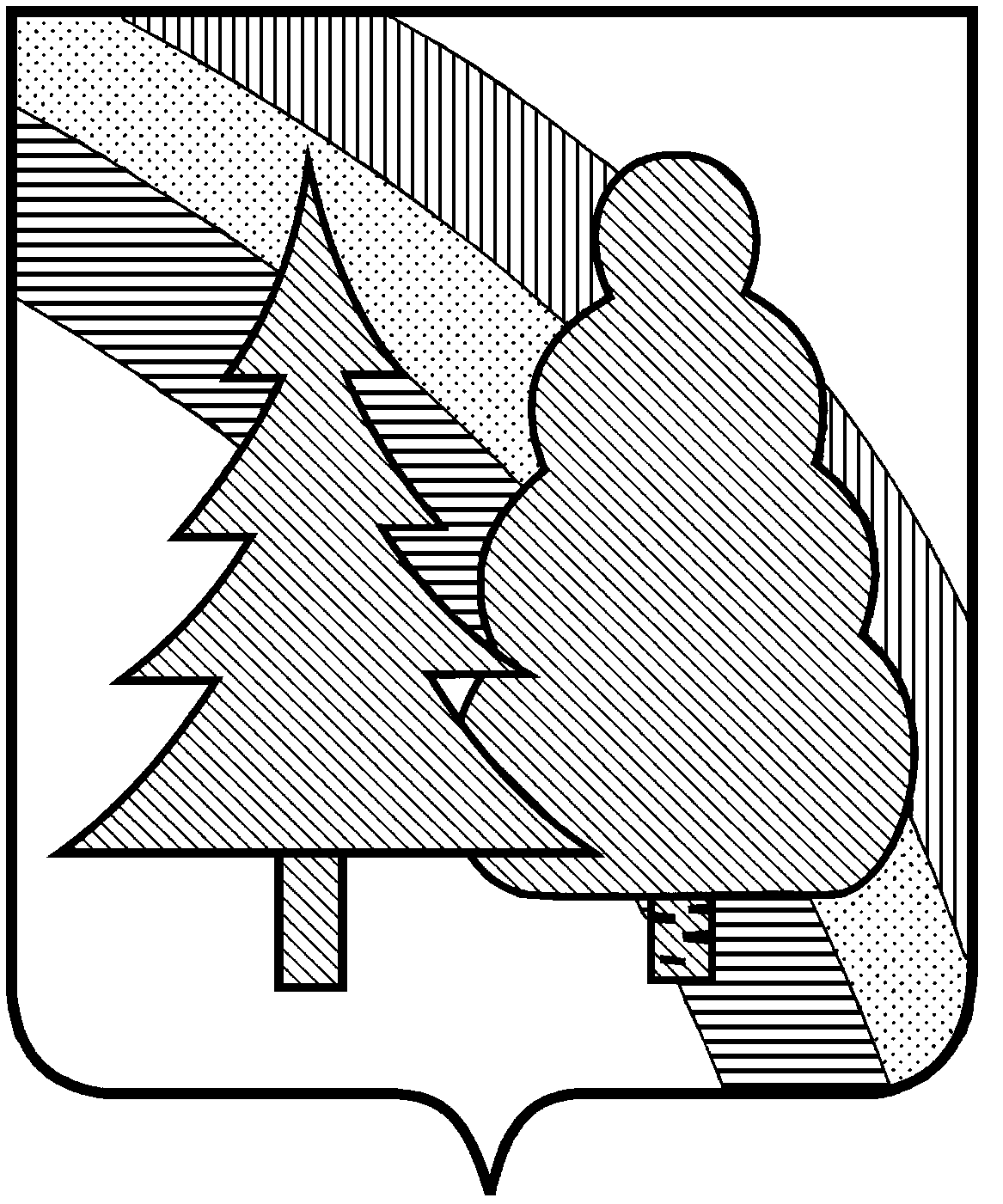 ПОСТАНОВЛЕНИЕ А  Д  М  И  Н  И  С  Т  Р  А  Ц  И  ИЗАКРЫТОГО АДМИНИСТРАТИВНО-ТЕРРИТОРИАЛЬНОГО ОБРАЗОВАНИЯ  г. РАДУЖНЫЙ  ВЛАДИМИРСКОЙ ОБЛАСТИ 15.12.2020г.    									№ 1695                                                                 Об определении оснований для поступления средств во временном распоряжении получателям бюджетных средствВ целях реализации полномочий органов местного самоуправления, предусмотренных Федеральным законом от 06.10.2003 года № 131-ФЗ «Об общих принципах организации местного самоуправления в Российской Федерации», в соответствии со статьей 220.1 Бюджетного кодекса Российской Федерации, постановлением Правительства Российской Федерации от 27.03.2020 года № 356 «О случаях и порядке возврата или перечисления средств, поступающих во временное распоряжение получателей бюджетных средств», руководствуясь статьей 36 Устава муниципального образования закрытое административно-территориальное образование город Радужный Владимирской области,П О С Т А Н О В Л Я Ю:1.	Определить основания для поступления средств во временном распоряжении получателям бюджетных средств ЗАТО г.Радужный Владимирской области:- поступление средств в качестве обеспечения исполнения контракта и обеспечения гарантийного обязательства в соответствии с требованиями Федерального закона от 05.04.2013 года № 44-ФЗ «О контрактной системе в сфере закупок товаров, работ, услуг для обеспечения государственных и муниципальных нужд» и условиями заключенных муниципальных контактов (контрактов) на осуществление закупок товаров, работ, услуг для муниципальных нужд;- поступление средств, внесенных в качестве обеспечения заявки на участие в закупке, в случаях, предусмотренных частью 15 статьи 44 Федерального закона от 05.04.2013 года № 44-ФЗ «О контрактной системе в сфере закупок товаров, работ, услуг для обеспечения государственных и муниципальных нужд»;- поступление средств в качестве задатка на участие в аукционе (торгах) на право заключения договора аренды муниципального имущества или земельных участков, расположенных на территории ЗАТО г.Радужный Владимирской области.2. Контроль за исполнением настоящего постановления возложить на заместителя главы администрации города по финансам и экономике, начальника финансового управления.3. Настоящее постановление вступает в силу с 01.01.2021 года.                     Глава города		                                        А.В. КолгашкинРассылка:в делобухгалтерию администрацииФУКУМИМКУ «ГКМХ»МКУ «УАЗ»МКУ ККиСУОМКУ «Дорожник»УФКСМИЗаместитель главы администрации городапо финансам и экономике, начальник финансового управления          			О.М. ГоршковаЗаместитель главы администрации города,председатель Комитета по управлениюмуниципальным имуществом					В.А. СеменовичЗаведующий юридическим отделомадминистрации 								Л.В. ПугаевМ.Л. Семенович, 3-41-07